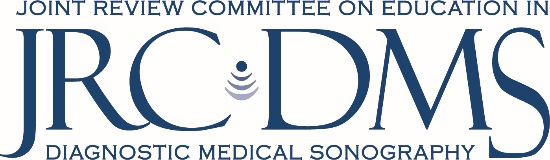 JRC-DMS Request for 10-Year AccreditationThis form is to be submitted with program’s self-study (if applicable). For details, see the 10-year accreditation policy located online in the JRC-DMS Policies and Procedures at jrcdms.org/policies.htm. Date:      Institution:      Program:      Program Director:      Dean:      Check the concentration(s) for which you are requesting 10-year accreditation:  General  Vascular  Cardiac  Pediatric CardiacDates of initial and last accreditation cycle for each learning concentration:Names of key personnel:Has there been any change in program length since your last accreditation?      Has there been any change in clinical hours?      
Please list your outcomes for the last annual report in the table below:Indicate if the following policies and procedures related to the DMS program will be affected by this change. If yes, provide explanation and any related documents.Dean Signature _____________________________________________________	Date:      Program Director Signature ____________________________________________ 	Date:      ConcentrationDate of initial accreditationDate of last continuing accreditationGeneralVascularCardiacPediatric CardiacConcentrationInitial accreditationLast continuing accreditationCurrent accreditationProgram DirectorClinical Education CoordinatorConcentration CoordinatorMedical DirectorOtherOutcomeJRC-DMS thresholdProgram outcomeStudent Retention70%     %Job placement rate75%     %Return rate employer surveys50%     %Return rate graduates surveys50%     %Credentialing success60%     %Sponsorship  Yes       NoNumber of learning concentrations  Yes       NoSupport staff  Yes       NoClinical site resources  Yes       NoFaculty  Yes       NoMedical advisor  Yes       NoAdmissions procedures  Yes       NoTechnical standards  Yes       NoPrerequisite GPA  Yes       NoRequired number of clinical hours  Yes       NoCourse assessment methods  Yes       NoClinical assessment methods  Yes       NoProgram assessment methods  Yes       NoProgram budget  Yes       NoLibrary resources  Yes       NoLab resources  Yes       No